INDICAÇÃO Nº 2842/2014Sugere ao Poder Executivo Municipal a manutenção na Rua Tucanos, nº ref. 680, no bairro Jardim Santa Rita, deste município. Excelentíssimo Senhor Prefeito Municipal, Nos termos do Art. 108 do Regimento Interno desta Casa de Leis, dirijo-me a Vossa Excelência para sugerir que, por intermédio do Setor competente, seja analisado e se possível realizado a manutenção do trecho na via pública, na rua Tucanos, em frente ao número 680, no bairro Santa Rita. Justificativa:Conforme visita realizada “in loco”, este vereador pôde constatar que parte da calçada e guia da rua Tucanos, em frente ao número 680, no bairro Santa Rita, está com pequenas rachaduras, água parada e com sinais de possíveis infiltrações. Moradores ao redor deste local temem por infiltrações no solo e por isso solicitam a analise de técnicos e os devidos reparos na guia para evitar água parada. Plenário “Dr. Tancredo Neves”, em 21 de agosto de 2014.Ducimar de Jesus Cardoso“Kadu Garçom”-vereador-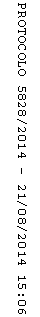 